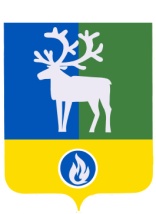 СЕЛЬСКОЕ ПОСЕЛЕНИЕ ЛЫХМАБЕЛОЯРСКИЙ РАЙОНХАНТЫ-МАНСИЙСКИЙ АВТОНОМНЫЙ ОКРУГ – ЮГРА АДМИНИСТРАЦИЯ СЕЛЬСКОГО ПОСЕЛЕНИЯ ЛЫХМАПОСТАНОВЛЕНИЕот 11 мая 2018 года                                                                                                                 № 35О проведении месячника по санитарной очистке и благоустройству территории сельского поселения ЛыхмаВ соответствии с Федеральным законом от 06 октября 2003 года № 131-ФЗ «Об общих принципах организации местного самоуправления в Российской Федерации», Правилами по содержанию, благоустройству, озеленению и эстетическому состоянию территории сельского поселения Лыхма, утверждёнными решением Совета депутатов сельского поселения Лыхма от 14 мая 2015 года № 23 «Об утверждении Правил по содержанию, благоустройству, озеленению и эстетическому состоянию территории сельского поселения Лыхма», в целях поддержания чистоты и порядка, санитарного состояния территории сельского поселения Лыхма п о с т а н о в л я ю:1. Провести месячник по санитарной очистке и благоустройству территорий сельского поселения Лыхма в период с 15 мая 2018 года по 15 июня 2018 года.2. Предложить организациям всех организационно-правовых форм и форм собственности провести в июне 2018 года работы по посадке деревьев (кустарников) и уходу за существующими зелёными насаждениями на занимаемых и прилегающих территориях.3. Рекомендовать индивидуальным предпринимателям, предприятиям, организациям, учреждениям, гаражным кооперативам, садово-огородническим товариществам,  находящимся на территории сельского поселения Лыхма, физическим лицам, имеющим в собственности земельные участки, здания, в период с 07 июня 2018 года по 08 июня 2018 года провести работы по очистке территорий сельского поселения Лыхма от бытового и промышленного мусора.4. Опубликовать настоящее постановление в бюллетене «Официальный вестник сельского поселения Лыхма».5.  Настоящее постановление вступает в силу после его подписания.6. Контроль за выполнением постановления возложить на заместителя главы муниципального образования, заведующего сектором муниципального хозяйства администрации сельского поселения Лыхма И.В.Денисову.Глава сельского поселения Лыхма                                                                       С.В.Белоусов